Cincinnati Restaurants 
(Recommended by Kyle Natorp)All located fairly close to the hotel and can be reached on foot or via a quick taxi ride.DowntownBaruExcellent Curated Sushi and Japanese dishes.  Make sure you ask for the fresh wasabi.  There aren’t many places, at least in Cincinnati, where you can get real Japanese Wasabi.595 Race St, Cincinnati, OH 45202	513-246-0150	https://barusushi.com/BocaThis high-end restaurant with stylish decor & a full bar serves steak, seafood & pasta dishes.  Boca has been recognized as one of the top French Restaurants in the United States.114 E 6th St, Cincinnati, OH 45202	513-542-2022	https://www.bocacincinnati.com/Jeff Ruby’s SteakhouseJeff Ruby’s delivers a one-of-a-kind luxurious a fine dining experience with the finest U.S.D.A Prime Steaks, sushi & raw bars, and extensive wine list.505 Vine St, Cincinnati, OH 45202	513-784-1200	https://www.jeffruby.com/Mita’sAn award-winning restaurant featuring inspired Spanish and Latin American food, tapas, and Ceviche.501 Race St, Cincinnati, OH 45202	513-4221-6482	https://www.mitas.co/Lalo Chino Latino KitchenLatin and Asian fusion where Pan-Asian noodle, dumpling and rice dishes meet Mexican fare with a casual relaxed atmosphere.  A must try is the Mexi Pad Thai.26 W Court St, Cincinnati, OH 45202	513-381-5256	https://www.lalocincinnati.com/NadaHip small-chain restaurant for gourmet Mexican dishes & cocktails served in a bright space.600 Walnut St, Cincinnati, OH 45202	513-721-6232	https://www.eatdrinknada.com/SottoA basement dining spot with a brick-&-wood interior serving inventive rustic Italian cuisine.  Great atmosphere and excellent food.118 E 6th St, Cincinnati, OH 45202	513-977-6886	https://www.sottocincinnati.com/Washington Park / Over the Rhine AreaAlcove by MadtreeAn urban oasis kitchen + bar with farm-to-table foods, craft cocktails and a spacious outdoor patio.  Owned by a local brewery. Great beers and great food.  Beautiful dining area with giant living walls.1410 Vine St, Cincinnati, OH 45202	513-371-5700	https://madtree.com/locations/alcove-bar-restaurant/MAIZE Arepas and BarLatin American food.  Empanadas, Arepas, Cachapas, Ceviche, Mofongo, Tostones and more.  The Red snapper is fantastic.  Small space and relaxed atmosphere.  Across the street from one of our local breweries, the Taft Ale House.1438 Race St, Cincinnati, OH 45202	513-381-1608	https://maizeotr.com/Pepp & DoloresFamily-style Italian dishes, plus homemade pasta & bread, and curated wines.1501 Vine St, Cincinnati, OH 45202	513-419-1820	https://www.peppanddolores.com/Sacred BeastTrendy destination featuring modern takes on classic diner plates in a sophisticated, airy interior with and eclectic menu. A must try is the Pork Rinds & Shishito Peppers.1437 Vine St, Cincinnati, OH 45202	513-213-2864	https://www.sacredbeastdiner.com/SalazarFarm-inspired new American cuisine by James Beard Nominated Chef Jose Salazar.  Great for brunch or dinner.1401 Republic St, Cincinnati, OH 45202	513-621-7000	https://www.salazarcincinnati.com/On the RiverE+O Kitchen - The BanksLocated on “The Banks” between the two stadiums serving fresh and inventive Asian fusion cuisine.56 West Freedom Way, Cincinnati, OH 45202	513-684-1720	https://www.eokitchen.com/the-banksMoerlein Lager HouseAn Artifact-adorned restaurant & brewery with New American fare & river views from a wraparound patio. Located right next to the Reds baseball stadium.115 Joe Nuxhall Wy, Cincinnati, OH 45202	513-421-2337	https://www.moerleinlagerhouse.com/Montgomery Inn BoathouseNational award-winning barbecue restaurant.  Serving outstanding ribs, steaks, chicken, and seafood with an excellent view of the Ohio river.  A must try are their award-winning pork loin back ribs.925 Riverside Dr, Cincinnati, OH 45202	513-721-7427	https://www.montgomeryinn.com/The Filson Queen City Kitchen & BarAn upscale bar and restaurant with savory bar bites, burgers, pizza and more with a quintessential midwestern charge.25 E Freedom Way, Cincinnati, OH 45202	513-653-6700	https://thefilson.com/Cincinnati OriginalsGraeter’s Ice CreamGraeter’s has been selling their French Pot handcrafted ice cream in Cincinnati for over 150 years and is still run by the family.  Their French Pot freezers create a high butterfat irresistible indulgent ice cream.  Be sure to get a flavor that includes their unique chocolate chips made from a special blend of gourmet chocolate poured into, frozen, and broken up into unique chips in each batch of ice cream.  The closet location is on Fountain Square. Graeter’s Ice Cream is also highly recommended by Teresa Riley, who grew up near Cincy, so this seems to be a must! She said, “I would travel far and wide for Graeter's Ice Cream! Graeter's is a regional ice cream shop based in Cincinnati, Ohio (which is very close to where I grew up). What makes their ice cream so special is their unique French Pot freezers—high butterfat is frozen with very little trapped air, yielding irresistibly indulgent ice cream. You can't go wrong with any flavor, but my personal preference is the double chocolate chip (chocolate ice cream with bittersweet chocolate chunks).”511 Walnut Street, Cincinnati, OH 45202		https://www.graeters.com/Skyline ChiliSkyline Chili is unique in that it is not chili con carne, the meat dish that originated in (and is the state dish of) Texas. Instead, Cincinnati chili is a sauce usually used over spaghetti or hot dogs, containing a unique spice blend that gives it a very distinct, sweet-and-savory taste.  Cincinnati Chili originated in the 1920s.  The most popular way to eat it is as a “three way” which adds cheese to chili-topped spaghetti.  There are many locations but the closest to the hotel is on Vine Street.643 Vine St, Cincinnati, OH 45202 		https://www.skylinechili.com/Below is a map of the restaurant locations. Click on the link below for an active Google Map for actual addresses and directions.https://www.google.com/maps/d/edit?mid=1h3081_FpQ13dDTFK0Vuik2pkpU0THhs&usp=sharing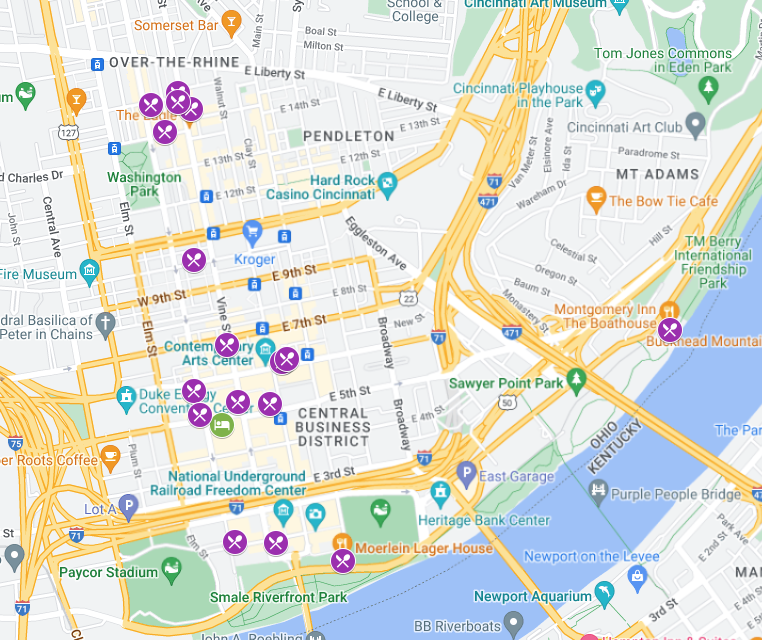 